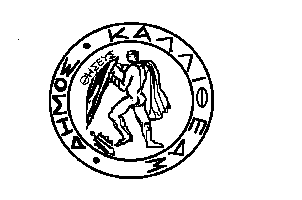 ΕΛΛΗΝΙΚΗ ΔΗΜΟΚΡΑΤΙΑ			                      	Καλλιθέα      17/03/2022ΝΟΜΟΣ ΑΤΤΙΚΗΣΔΗΜΟΣ ΚΑΛΛΙΘΕΑΣ				           	Αρ. Πρωτ.  12775ΔΙΕΥΘΥΝΣΗ	:ΔΙΟΙΚΗΤΙΚΗΤΜΗΜΑ	:Υποστήριξης Πολιτικών Οργάνων				             	Ταχ.Δ/νση	:ΜΑΤΖΑΓΡΙΩΤΑΚΗ 76, Κ.Α. 176 76	 	ΑΡΜΟΔΙΟΣ	: Μαρίνα Γρίβα		Τηλεφ.	: 213 2070425 e-mail		: m.griva@kallithea.gr				                ΠΡΟΣΘΕΜΑ		: «Έγκριση της με αρ. 09/2022        			Τον  Πρόεδρο απόφασης του Δ.Σ. του Ν.Π.Δ.Δ.	              Δημοτικού Συμβουλίου    «Οργανισμός Παιδικής Αγωγής και Άθλησης «Γιάννης Γάλλος»  Παρακαλούμε κατά την προσεχή συνεδρίαση του Δημοτικού Συμβουλίου όπως περιλάβετε και την έγκριση της με αρ. 09/2022 (ΑΔΑ: 6ΔΩΥΟΛΨΦ-0ΞΓ) απόφασης του Δ.Σ. του Ν.Π.Δ.Δ. «Οργανισμός Παιδικής Αγωγής και Άθλησης «Γιάννης Γάλλος» του Δήμου Καλλιθέας που αφορά την έγκριση του Ολοκληρωμένου Πλαισίου Δράσης 2022 του Ν.Π.Δ.Δ, μετά από την πρώτη υποχρεωτική αναμόρφωση, σύμφωνα με τις διατάξεις της παρ. 2 του άρθρου 240 και της παρ. 3 του άρθρου 234 του Ν. 3463/2006.Το Ολοκληρωμένο Πλαίσιο Δράσης 2022 του Ν.Π.Δ.Δ. «Οργανισμός Παιδικής Αγωγής και Άθλησης «Γιάννης Γάλλος» μετά από την πρώτη υποχρεωτική αναμόρφωση, εγκρίθηκε με τη με αρ. 93/2022 απόφαση της Οικονομικής Επιτροπής.                                                                        		 Ο  ΑΝΤΙΔΗΜΑΡΧΟΣ               ΕΥΑΓΓΕΛΟΣ ΜΠΑΡΜΠΑΚΟΣΣυνημμένα: - Η με αρ. 09/2022 απ. του Ν.Π.Δ.Δ. «Γιάννης Γάλλος»- Η με αρ.  93/2022 απ. Οικ. ΕπιτροπήςΕσωτερική Διανομή         Γρ. Δημάρχου                                                              Γρ. Γεν. ΓραμματέαΟ.ΥΤΥΠΟΚοινοποίηση- Ν.Π.Δ.Δ. «Γιάννης Γάλλος»